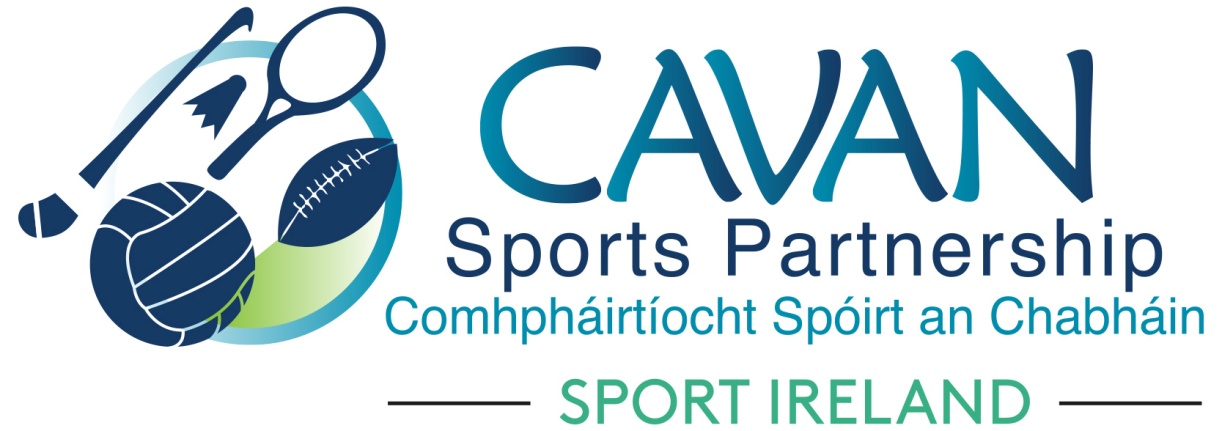 Cavan Sports Partnership Board MeetingTuesday 19th November 2019 at 11amHotel Kilmore, CavanAgendaWelcome Matters arising and adoption of minutes from previous board meeting 24th September 2019Governance:CSP Board Member HandbookSport Ireland Terms & Conditions of Grants 2020 updateCSP Internal audit report by Cavan Co.Co. 2019.CSP boardSkills audit and identify areas for developmentCSP Finance updateCSP Club Grant SchemeCSP staff presentation and Q&AA.O.B.Date of next meeting